Descriptive Finding Guide forAir Force Special Collection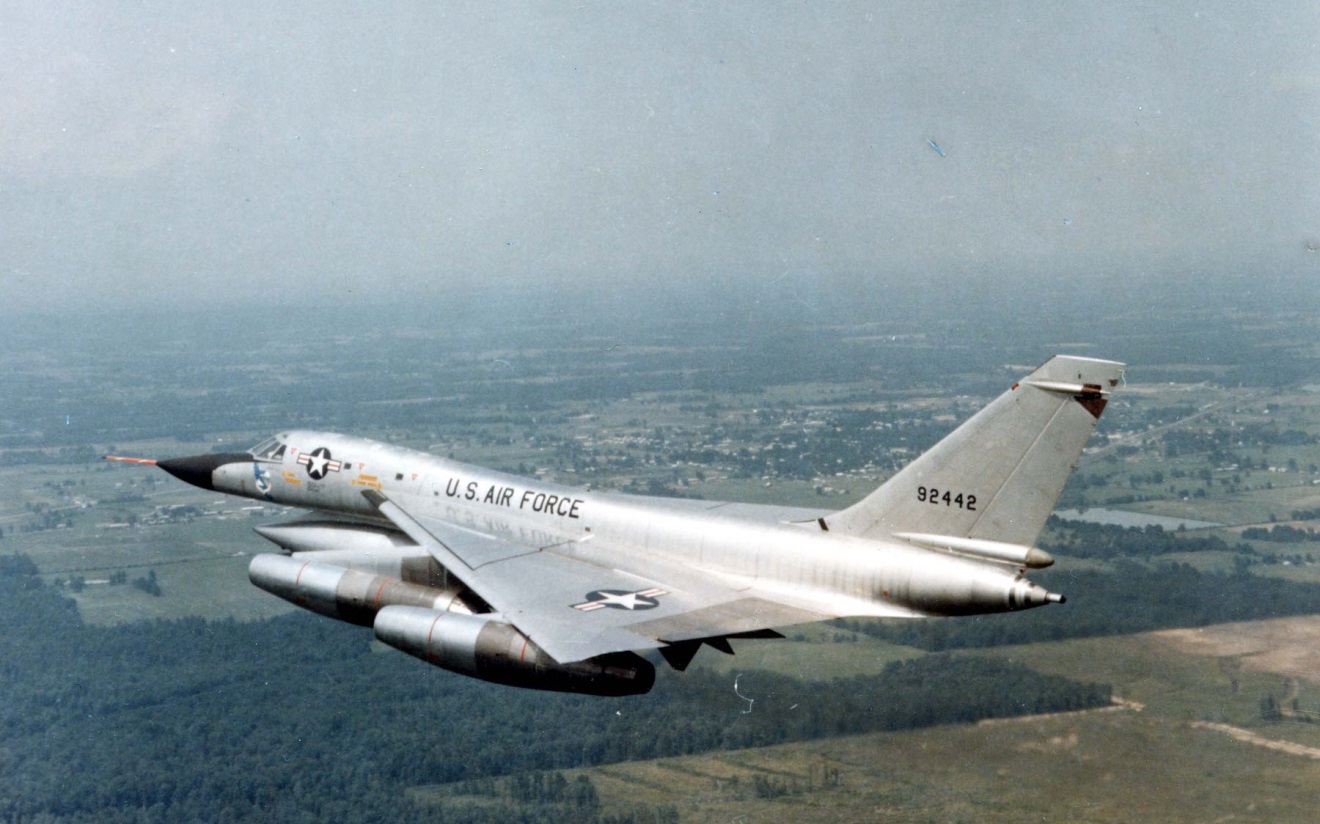 Prepared by:Casey WimpeyFebruary 15, 2015Cataloging InformationCollection Number: SC.10001Location: ArchivesRestrictions: NoneURL SDASM: http://sandiegoairandspace.org/collection/item/united-states-air-force-collectionURL OAC: http://www.oac.cdlib.org/institutions/San+Diego+Air+and+Space+Museum+Library+and+ArchivesURL Flickr: https://www.flickr.com/photos/sdasmarchives/Copyright: SDASMProvenanceThe materials in this collection were donated to the San Diego Air & Space Museum. The collection has been processed and is open for research with no restrictions. HistoryThe history of the United States Air Force is quite distinguished. Oringally designated as the Signal Corps, the Air Force grew during the First World War and was a named the Army Air Corps.  Between the World Wars, the Army Air Corps developed new technologies which would serve the branch well in the Second World War, when it was a deciding factor in the victory over the Axis.  The Air Corps officially became the United States Air Force in 1947 and sense that time it participated in every major armed conflict the United States was involved in. Scope & Content NotesThe collection contains information pertaining to the history of the US Army Air Corps and the United States Air Force.  It includes general history, as well as subject folders on different wings, groups and squadrons.  This collection has much information in it on somewhat obscure topics related to the USAF.Related SDASM Resources: Aircraft Subject Files World War One Subject FilesWorld War Two Subject Files Important Personalities & SubjectsSeries DescriptionSERIES I: Squadrons, Wings, CommandsSERIES II: General History and TopicsBox ListingSERIES I: Squadrons, Wings, CommandsBox 1 of 6Folder #1: Misc. fighter squadronsFolder #2: 1st bombardment squadronFolder #3: 1st pursuit groupFolder #4: 1st air commando groupFolder #5: 2nd bombardment squadronFolder #6: 2nd air forceFolder #7: 3rd air force USAFEFolder #8: 3rd observation squadronFolder #9: 3rd attack groupFolder #10: 4th tactical fighter wing (4th fighter wing)(USAFE)Folder #11: 5th bomb wingFolder #12: bomber baronsFolder #13: 5th air forceFolder #14: 5th SRW Travis AFB 23,31,72 bomb squadrons, 9th BW, 1st BSFolder #15: 6th BW 24,39,40 Walker AFB bomb squadronsFolder #16: 6th ferrying groupFolder #17: 7th air forceFolder #18: 7th BW 9, 436, 492 carswell AFB bomb squadronsFolder #19: 7th bomb group USAFFolder #20: 8th air forceFolder #21: vii fighter commandFolder #22: 8th fighter (pursuit) groupFolder #23: friends of the 8th (fote)Folder #24: 8th commands USAFFolder #25: 8th air forceFolder #26: 9th aero squadronFolder #27: 9th air forceFolder #28: 10th tactical reconnaissance wingFolder #29: 10th tactical fighter squadron, 50th TFW USAFEFolder #30: 10th air forceFolder #31: 11th air forceFolder #32: 11th bombardment squadron (air corps)Folder #33: 11th BW 26,42,98 carswell AFB bomb squadrons1) Papers about the air force association2) 3 books about the 11th bombardment wingBox 2 of 6Folder #1: 12th air forceFolder #2: 12th photoreconnaissanceFolder #3: 12th bomb groupFolder #4: 13th A.F.Folder #5: flying tiger associationFolder #6: 14th air forceFolder #7: 14th/15th military airlift squadronFolder #8: 15th air forceFolder #9: 15th bomb squadronFolder #10: 17th air forceFolder #11: 17th pursuit squadron (USAAF)Folder #12: 17th tactical reconnaissance squadron, 26th TRW USAFEFolder #13: 18th tactical fighter wingFolder #14: 19th bomb groupFolder #15: 17th/20th provisional pursuit squadFolder #16: xix tacticalFolder #17: 20th air forceFolder #18: 20th tactical fighter wing (20th fighter group)Folder #19: 21st air forceFolder #20: 22nd bombardment wingFolder #21: 22nd military airlift squadronFolder #22: 23rd fighter group CBI- SW PACFolder #23: 23rd tactical fighter squadron, 52nd TFW USAFEFolder #24: 26th tactical reconnaissance wing zweibruckew AB, Ger. USAFE Folder #25: 27th fighter groupFolder #26: 28th SWR Ellsworth AFB 77, 717,718 bomb squadronsFolder #27: 28th bombardment wingFolder #28: 29th bomb group USAAFFolder #29: 30th bomb groupFolder #30: 30th tactical reconnaissance squadron, 10th TRW USAFEFolder #31: 31st air divisionFolder #32: 31st tactical fighter wingFolder #33: 32nd tactical fighter squadron, 2 ATAF USAFEFolder #34: 32nd tactical reconnaissance squadron, 10th TRW USAFEFolder #35: 33rd photoreconnaissance squadFolder #36: 33rd tactical groupFolder #37: 35th tactical fighter squadronFolder #38: 36th tactical fighter wingFolder #39: 37th fighter interceptor squadronFolder #40: 38th tactical reconnaissance squad, 26th TRW USAFEFolder #41: 39th fighter squadronFolder #42: 40th bomb groupFolder #43: 41st fighter squadronFolder #44: 42nd BW loring AFB 69, 70, 75 bomb squadronsFolder #45: 44th bomb groupFolder #46: 44th fighter squadron “vampires”Folder #47: 47th bombardment wing (light) RAF sculthorpe USAFEFolder #48: 48th tactical fighter wing RAF lakenheath USAFEFolder #49: 49th tactical fighter wingFolder #50: 50th squadronFolder #51: 50th tactical fighter wing Hahn ABFolder #52: 50th troop carrier wing          Folder #53: 51st fighter group                  Folder #54: 54th troop carrier squadFolder #55: 55th fighter group (55th Strategic recon. Wing)    Folder #56: 55th air service group   Folder #57: 56th fighter group  Folder #58: 58th fighter groupFolder #59: 58th bomb wing   Folder #60: 62nd fighter interceptor squadronFolder #61: 62nd troop carrier groupFolder #62: 63rd military airlift wingFolder #63: 67th aerospace rescue and recovery squadron (MAC) RAF Woodbridge USAFEFolder #64: 72nd SWR ramney AFB 60, 73, 301 bomb squadronsFolder #65: 73rd bomb wingFolder #66: 74th fighter squadronFolder #67: 78th fighter groupFolder #68: 79th pursuit squadronFolder #69: 80th fighter groupFolder #70: 80th fighter squadronFolder #71: 80th fighter squadronFolder #72: 81st tactical fighter wing RAF bentwater (RAF Woodbridge) USAFEFolder #73: 81st tactical fighter squadron, 52nd TFW USAFEBox 3 of 6Folder #1: 90th bomb groupFolder #2: 86th fighter groupFolder #3: 91st bomb groupFolder #4: 92nd BW Fairchild, AFB 325,326,327 bomb squadronsFolder #5: 94th bomb groupFolder #6: 94th pursuit squadronFolder #7: 95th bombardment squad. (MED) USAAC Pendleton field, Oregon Folder #8: 95th pursuit squadronFolder #9: 96th bomb groupFolder #10: 96th pursuit squadronFolder #11: 97th bombardment groupFolder #12: 99th bomb groupFolder #13: 105th fighter squadronFolder #14: 108th tactical fighter wingFolder #15: 110th squadron (observation bombardment)Folder #16: 118th tactical Airlift wingFolder #17: Army air force 125th liason squadFolder #18: 129th air resupply groupFolder #19: 138th aero squadron Folder #20: 146th tactical airlift wingFolder #21: 141st aero squadronFolder #22: 148th aero squadronFolder #23: 213th aero squadron U.S.A.S.Folder #24: 302nd squadron “red tail” Tuskegee airmenFolder #25: 305th bomb groupFolder #26: 306th bomb groupFolder #27: 308th airdrome squadronFolder #28: 310 (1945)Folder #29: 313th bombardment wing Folder #30: 313th tactical fighter squadron 50th TFW USAFEFolder #31: 314th air division (formerly 314th bomb. wing)Folder #32: 316th air division Folder #33: 317th troop carrier squadronFolder #34: 319th fighter interceptor squadronFolder #35: 320th bombardment groupFolder #36: 323rd bomb groupFolder #37: FM-2 general motorsFolder #38: 334th tactical fighter squadron 4th TFW TAC Folder #39: 345th bomb groupFolder #40: 352nd fighter groupFolder #41: 354th fighter groupFolder #42: 355th fighter groupFolder #43: 355th TAC fighter wingFolder #44: 357th fighter group Folder #45: 461st and 484th bomb group assoc. Folder #46: 363rd tactical recon wingFolder #47: 374th bomb squadron (H)Folder #48: 432nd fighter squadronFolder #49: 376th bomb groupFolder #50: 379th bombardment wingFolder #51: 380th bomb groupFolder #52: 381st bomb groupFolder #53: 386th BG USAFFolder #54: 388 tactical fighter wing Folder #55: 375th fighter groupFolder #56: 388th bomb group (TWF)Folder #57: 389th bomb groupFolder #58: 390th bomb groupFolder #59: 400th bombardment groupFolder #60: 401st tactical fighter wingFolder #61: 406th fighter groupFolder #62: 417th bomb groupFolder #63: 417th night fighter squadronFolder #64: 422nd night fighter squadronFolder #65: 446th air service groupFolder #66: 449th bomb groupFolder #67: 450th bomb group “cottontails”Folder #68: AD LIB 451st BM Gp (H)Folder #69: 452nd bomb groupFolder #70: 455th bomb groupFolder #71: 456th bomb groupFolder #72: 459th bomb group Assn.Folder #73: 461st bomb wing (H) (SAC)Folder #74: 464th fighter squadronFolder #75: 469th fighter interceptor squadronFolder #76: 480th tactical fighter Squadron 52nd TFW USAFEFolder #77: 482nd bomb groupFolder #78: 484th bomb groupFolder #79: 490 bombardment squadronFolder #80: 491st bomb group and 854th bomb groupFolder #81: 492nd bomb group “carpetbaggers” Folder #82: 493rd BG, 8th AFFolder #83: 496th tactical fighter squadron, 50th TFW USAFEFolder #84: 498th bombardment groupFolder #85: 509th composite groupFolder #86: 514th troop carrier wingFolder #87: 525th tactical fighter squadron, 36th TFW USAFEFolder #88: 525th fighter squadron, 86th fighter groupFolder #89: 527th tactical fighter training aggressor squad, 10th tactical recon wing USAFEFolder #90: 731st bomb squadronFolder #91: 779th bomber squadronFolder #92: 852nd engineer aviationFolder #93: 2164th communications squadron RAF Bewtwators USAFEFolder #94: 4400th combat crew training groupFolder #95: 4950th test wingFolder #96: 7500th air base squadron, RAF west rusilip USAFE HistorySERIES II: General Topics and HistoryBox 4 of 6Folder #1: USAF Group Wing Squadrons History and Tail Codes Folder #2: Army air service and senate hearing (1916)Folder #3: USAF group, wing, fighter tail codes and history of squadronFolder #4: Photo section and signal corps (1918)Folder #5: USAF history (1920-1940)Folder #6: Army’s air corp history (1940-1946)Folder #7: USAF history (1947-1954)Folder #8: USAF history (1955-1975)Folder #9: USAF history (1976-1999)Folder #10: USAF history (1999)Folder #11: USAF AcademyFolder #12: USAF Acrojets (1950)Folder #13: USAF aerospace researchFolder #14: USAF aircrew trainingFolder #15: U.S. Air National GuardFolder #16: USAF air university Maxwell AFB, Alabama Folder #17: USAF aviation cadets Folder #18: USAF/Army bibliographyFolder #19: AFF budgetsFolder #20: USAF DEW line Folder #21: USAF educationFolder #22: USAAF enlisted pilots Folder #23: USAFE- USAF EuropeFolder #24: USAF aircraftFolder #25: USAF extension course institute Folder #26: GHQ air force Folder #27: USAF institute of technologyFolder #28: Miscellaneous papers Folder #29: USAF officers- leadershipBox 5 of 6Folder #1: NORADFolder #2: USAF overseas developmentFolder #3: USAF personnel Folder #4: (USAF-USAAF) personnel and info. SourcesFolder #5: USAF pilot trainingFolder #6: USAF policy letter for commanders Folder #7: USAF program expenditureFolder #8: USAF ranking aeronautical academyFolder #9: Recruiting Folder #10: USAF regulations (flying)Folder #11: ReservesFolder #12: U.S. air force ROTCFolder #13: USAF safetyFolder #14: USAAF silhouette handbookFolder #15: USAF womenFolder #16: USAF uniforms and insigniaFolder #17: USAF ThunderbirdsBox 6 of 6Folder #1: Antilles air command magazine thunderheadFolder #2: USAF continental air commandFolder #3: USAF military airlift command (MAC)Folder #4: A.F., SGTS. , ASSN Folder #5: USAF system commandFolder #6: Air force systems command (AFSC)Folder #7: USAF tactical air commandFolder #8: Troop carrier commandFolder #9: USAF Fair defense commandFolder #10: USAF air materiel commandFolder #11: USAF air research and development CMDFolder #12: Air service command Folder #13: USAF air transport commandFolder #14: USAF military air transport serviceEnd of Box Listing